Drills to Improve any Passing Game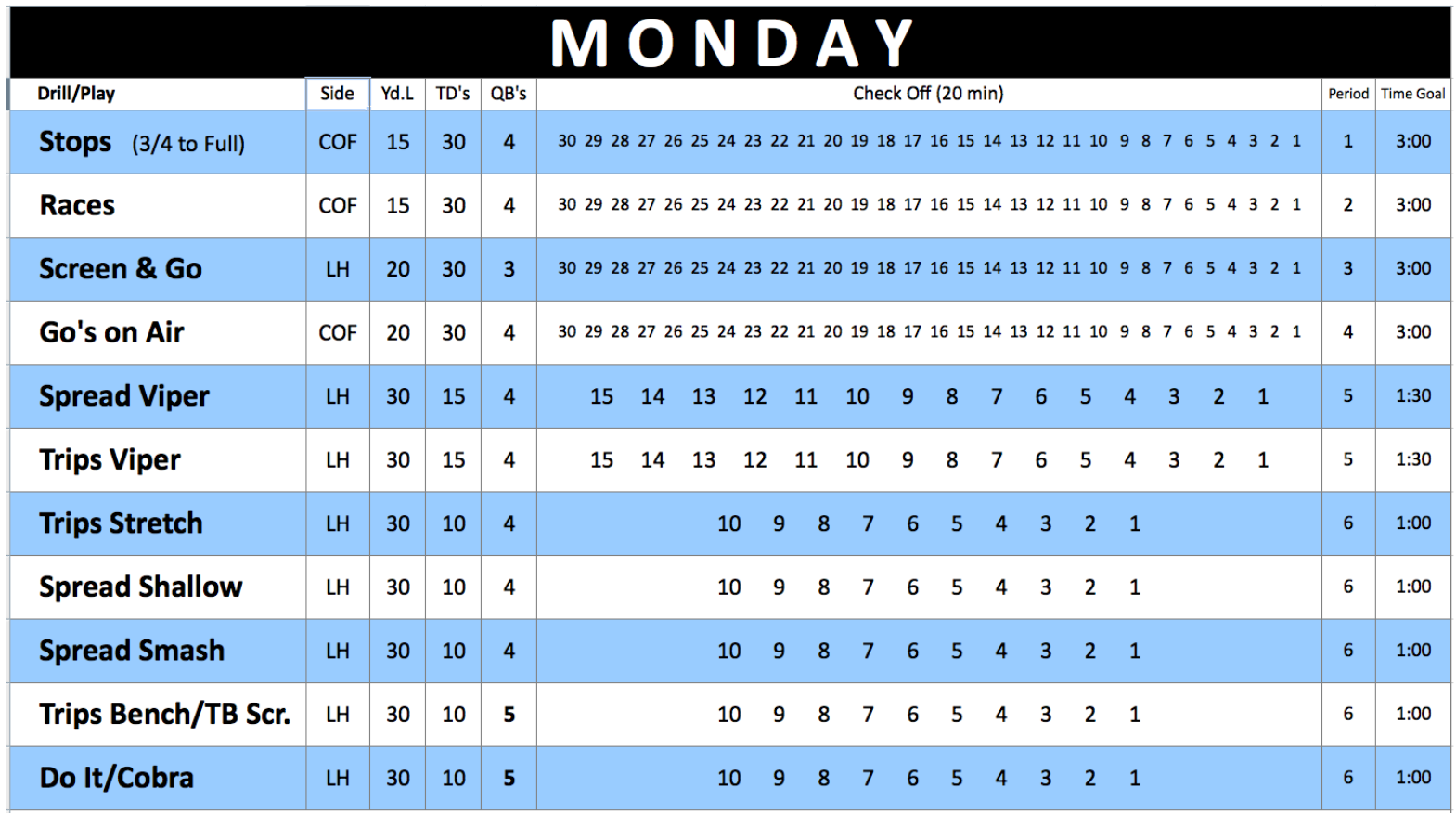 Jeremy PlaaHead Coach, Thomas Downey High SchoolModesto, CAjeremyplaa@gmail.comClinic Website:  www.tdfootball.com/clinicPlanningStart in the Spring, one play & drill at a time for Install and/or review.Two Groups:  QB’s-RB’s-WR’s, and the O-Line.Drills are designed to “show up in games.”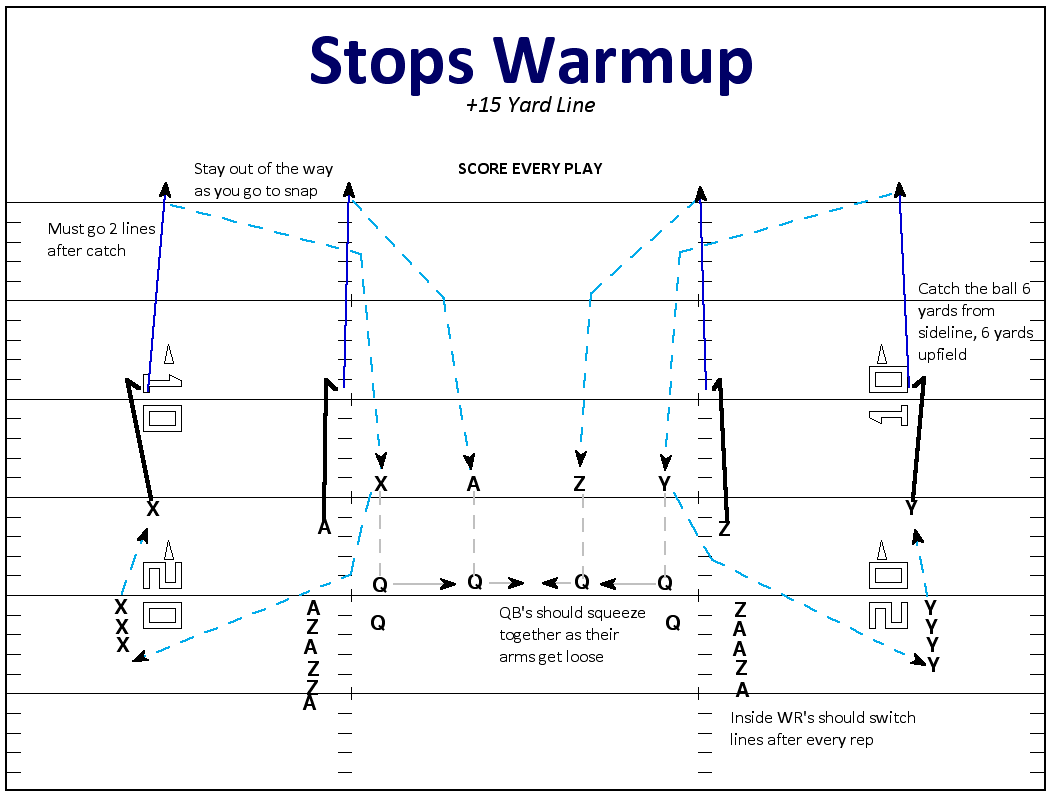 Staff meeings:  Plan your offense from field landmarks- both yard 
line and Hash/COF.PracticeFirst periods of practice in the Spring/Summer are the same drills
we use in the Fall and throughout the season.All levels (Var/JV/Frosh) work together for maximum reps and teaching.Varsity helps lower levels, which basically gets more coaches on the field.
CompetitionAll drills are based on competition.Footballs:  Bring 3 per Quarterback.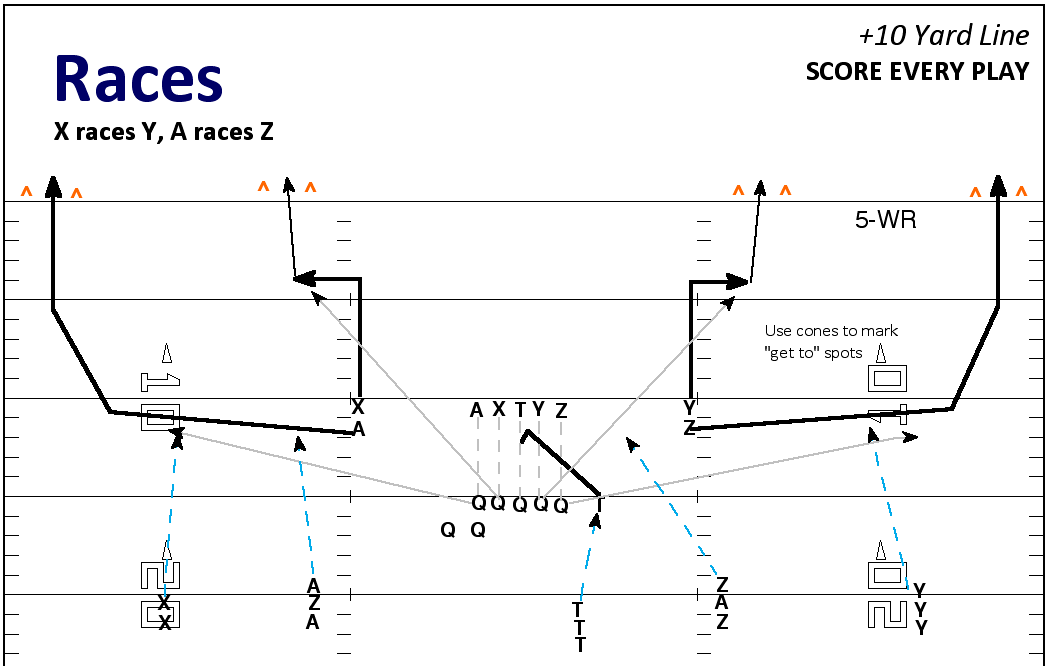 We want to be ACCURATE and still go FAST.This is the closest thing we’ve gotten to simulate game pressure.We want 10 Touchdowns scored each minute.On all drills we must be ACCELERATING across the goalline for it to count 
as a Touchdown.  Slowing down doesn’t count.If all balls are caught and everyone scores, QB leads an “All-Ball” call, and
everyone claps three-times.  If its crisp, it counts as an extra TD.Everyday DrillsZero Period:  Go DrillPeriod 1:  Stops Drill- From the 10 yard line.  Must catch & score.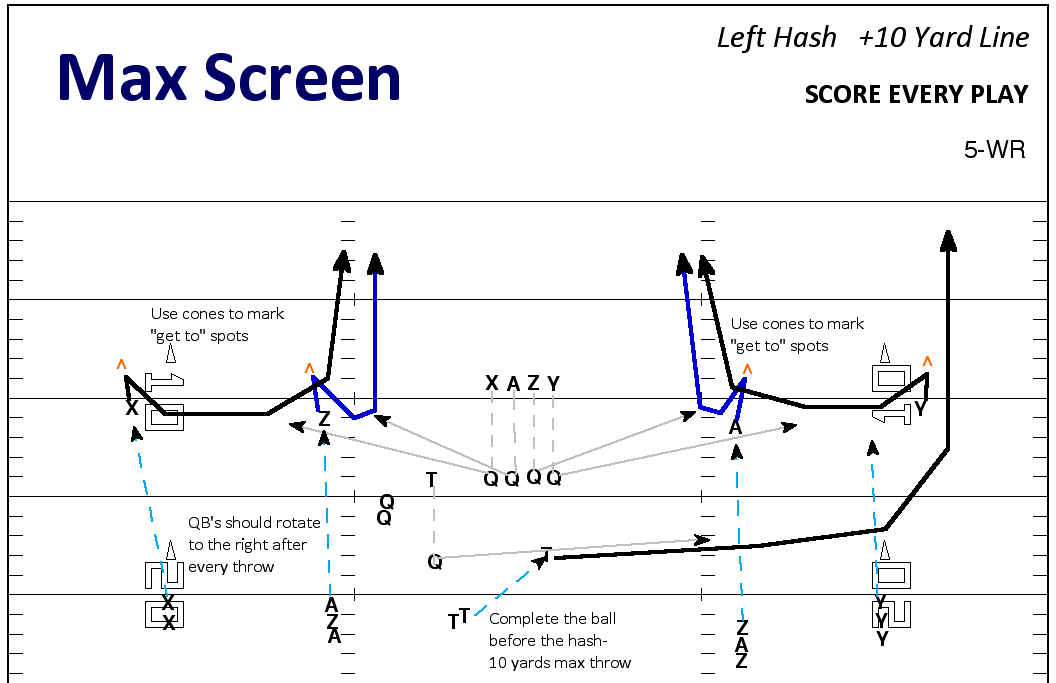 Periods 2-5:  Races, Screens, Viper Drill, Routes on Air (Half-Routes)Other DrillsScramble Drill:  Get your WR’s to know what to do if QB is scrambling.YAC Blocks:  Crucial for success in Stops play, and it will show up on film.Pass Rush Rodeo:  8 seconds to pass protect for a scrambling QB in a 
confined space.Live 3 on 3 Screen:  Needed for blocking intensity in open space.O-Line DrillsFootwork Drills:  Ladders, Flags, Pipes, Cans Hand-Eye Coordination:  Med Balls, Spinners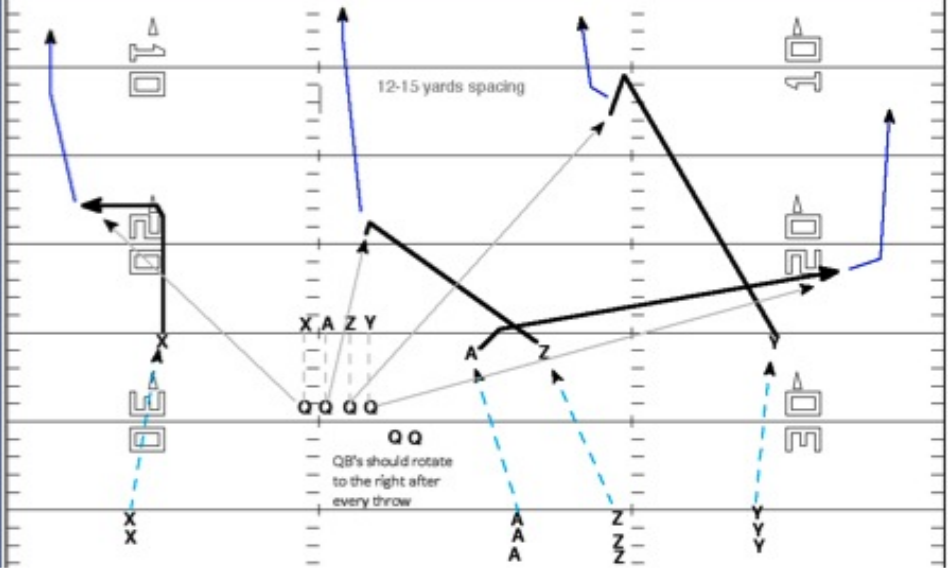 Combo Drills:  Mirror, Power HopCombat:  1 on 1, 5 on 5, 11 on 10Passing Game Installation & Practice DVD, Screen Game Installation & Practice DVD, & High School Air Raid DVD for sale after the clinic & also available at www.tdfootball.com/clinic